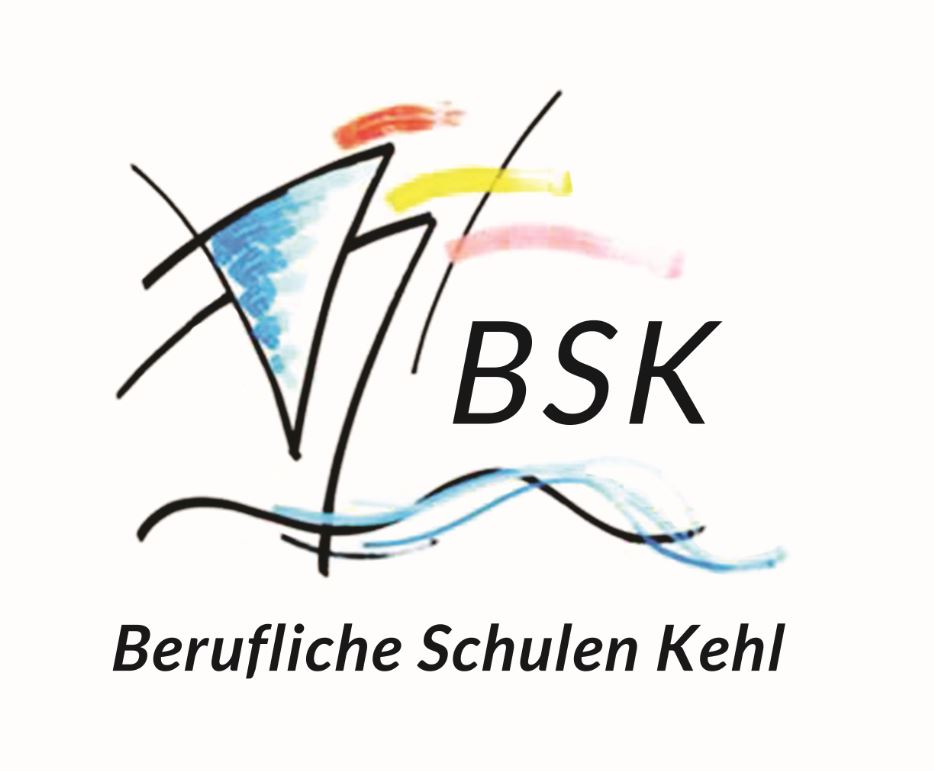 Anmeldung – TechnikPersönliche DatenAusbildungsbetriebName :      Firma :      Vorname :      Straße / Nr. :      Geschlecht :          männlich          weiblichPLZ / Ort :      Geburtsdatum :      Telefon (Zentrale) :      Geburtsort :      Fax (Zentrale) :      Geburtsland :      Ausbilder/in :      Staatsangehörigkeit :      Telefon :      Sprache in der Familie :      Fax :      Konfession / Religion :      E-Mail :      Straße / Nr. :      AusbildungPLZ / Ort :      Ausbildungsberuf :      Telefon :      Ausbildungsberuf :      Mobil :      Fachrichtung:      E-Mail :      Fachrichtung:      SchullaufbahnAusbildungsbeginn :      Ort :      Ausbildungsende :       ohne    mit  Hauptschulabschluss bzw. versetzt 10 Kl.Beginnt im     1        2      AusbildungsjahrRealschulabschluss an   RS       WRS      GymnasiumBereits Abgeschlossener Beruf als:       FSR (Fachschulreife) oder 9+3           HSR (Hochschulreife) FHSR  (Fachhochschulreife)               Gemeinschaftsschule     Bereits Abgeschlossener Beruf als:      Zuletzt besucht:   BEJ   VAB   1BF   2BF  BK1                                BK2   Gymnasium    BerufsschuleWohnheim :                       Ja                 NeinFalls ja bitte separates Anmeldeformular ausfüllenErziehungsberechtigter / Bei Volljährigkeit - BezugspersonErziehungsberechtigter / Bei Volljährigkeit - BezugspersonName :      Vorname :      Straße / Nr. :      PLZ / Ort :      Telefon (privat):      Mobil :      Telefon (geschäftl.):      E-Mail :      Mitnahme zum ersten SchultagMitnahme zum ersten Schultag Zeugnis der zuletzt besuchten Schule Kopie des Ausbildungsvertrages